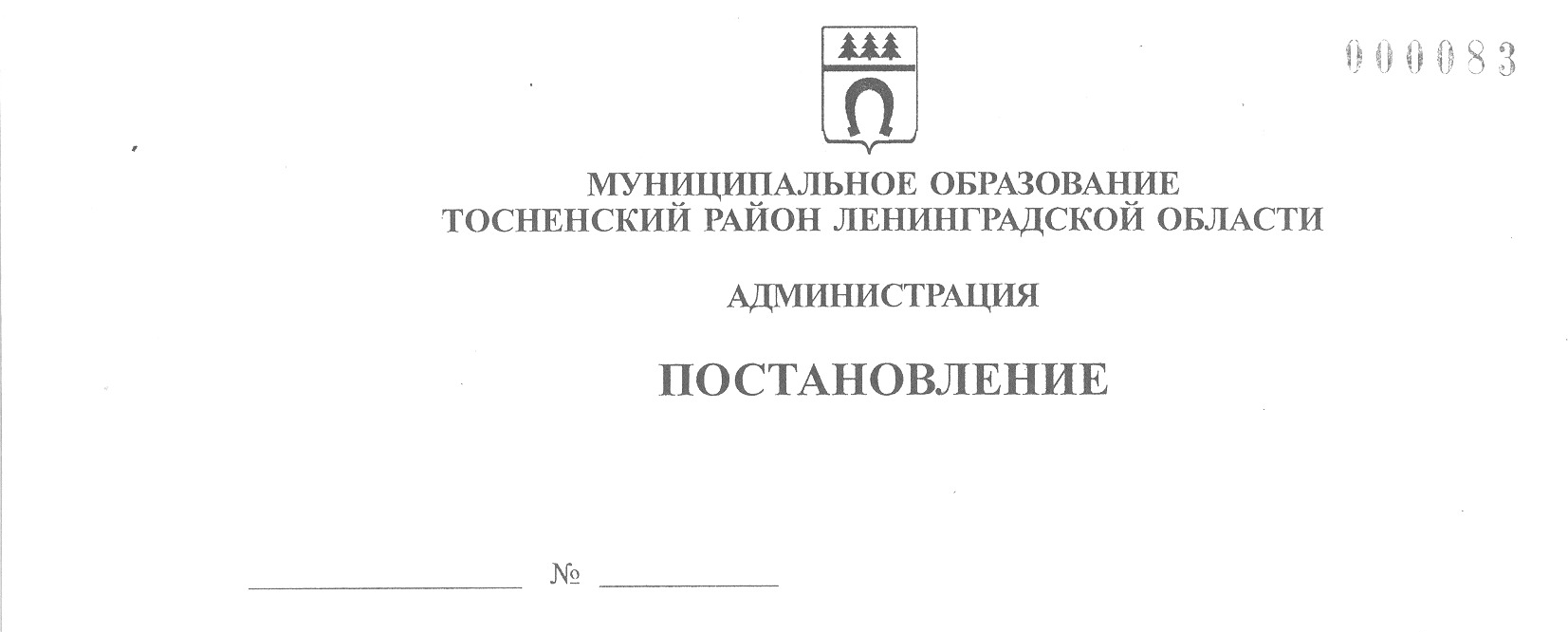 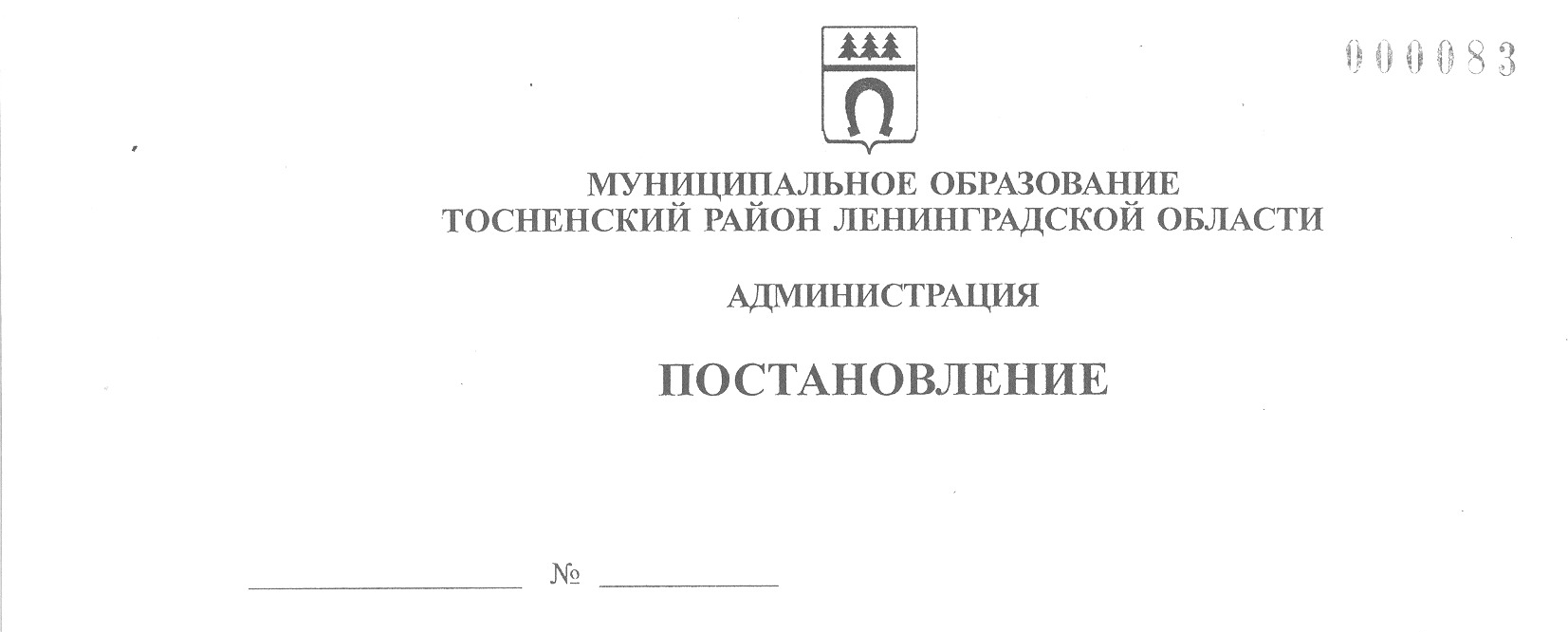 05.10.2023                               3406-паО внесении изменений в муниципальную программу«Развитие культуры в Тосненском городском поселенииТосненского района Ленинградской области»В соответствии со статьей 179 Бюджетного кодекса Российской Федерации, Положением о бюджетном процессе в Тосненском городском поселении Тосненского района Ленинградской области, утвержденным решением совета депутатов Тосненского городского поселения Тосненского района Ленинградской области от 16.08.2017 № 111 (с учетом изменений, внесенных решениями совета депутатов Тосненского городского поселения Тосненского муниципального района Ленинградской области от 26.05.2020 № 48, от 29.10.2021 № 98, от 18.10.2022 № 134), Перечнем муниципальных программ Тосненского городского поселения Тосненского муниципального района Ленинградской области, утвержденным постановлением администрации муниципального образования Тосненский район Ленинградской области от 27.03.2019 № 449-па (с учетом изменений, внесенных постановлениями администрации муниципального образования Тосненский район Ленинградской области от 05.08.2019 № 1301-па, от 07.11.2019 № 1953-па, от 31.08.2020 № 1575-па, от 09.11.2021 № 2584-па, от 19.11.2021 № 2706-па, от 26.09.2022 № 3346-па, от 07.12.2022 № 4543-па, от 06.06.2023 № 2039-па, от 21.06.2023 № 2206-па), руководствуясь Порядком разработки, утверждения, изменения, реализации и оценки эффективности муниципальных программ муниципального образования Тосненский район Ленинградской области и Тосненского городского поселения  Тосненского муниципального района Ленинградской области, утвержденным постановлением администрации муниципального образования Тосненский район Ленинградской области от 07.12.2021 № 2850-па (с учетом изменений, внесенных постановлениями администрации муниципального образования Тосненский район Ленинградской области от 13.01.2022 № 46-па, от 24.10.2022 № 3829-па), исполняя полномочия администрации Тосненского городского поселения Тосненского муниципального района Ленинградской области на основании ст. 13 Устава Тосненского городского поселения Тосненского муниципального района Ленинградской области и ст. 25 Устава муниципального образования Тосненский муниципальный район Ленинградской области, администрация муниципального образования Тосненский район Ленинградской областиПОСТАНОВЛЯЕТ:1. Внести муниципальную программу «Развитие культуры в Тосненском городском поселении Тосненского района Ленинградской области», утвержденную постановлением администрации муниципального образования Тосненский район Ленинградской области от 19.12.2018 № 3196-па (с учетом изменений, внесенных постановлениями администрации муниципального образования Тосненский район Ленинградской области от 22.03.2019 № 425-па, от 18.12.2019 № 2300-па, от 19.03.2020 № 450-па, от 31.08.2020  № 1566-па, от 24.11.2020 № 2284-па, от 24.12.2020 № 2573-па, от 18.03.2021 № 550-па, от 03.06.2021 № 1186-па, от 22.12.2021 № 3034-па, от 30.12.2021 № 3186-па, от 29.12.2022 № 4935-па, от 30.03.2023 № 1155-па, от 27.06.2023 № 2274-па), следующие изменения:1.1. Паспорт муниципальной программы изложить в новой редакции (приложение 1).1.2. Приложение 1 к муниципальной программе «План реализации муниципальной программы «Развитие культуры в Тосненском городском поселении Тосненского района Ленинградской области» изложить в новой редакции (приложение 2).2. Отделу по культуре и туризму администрации муниципального образования Тосненский район Ленинградской области направить настоящее постановление в сектор по взаимодействию с общественностью комитета по организационной работе, местному самоуправлению, межнациональным и межконфессиональным отношениям администрации муниципального образования Тосненский район Ленинградской области для обнародования и опубликования в порядке, установленном Уставом Тосненского городского поселения Тосненского муниципального района Ленинградской области.3. Сектору по взаимодействию с общественностью комитета по организационной работе, местному самоуправлению, межнациональным и межконфессиональным отношениям администрации муниципального образования Тосненский район Ленинградской области обнародовать и опубликовать настоящее постановление в порядке, установленном Уставом Тосненского городского поселения Тосненского муниципального района Ленинградской области.4. Контроль за исполнением постановления возложить на первого заместителя главы администрации муниципального образования Тосненский район Ленинградской области Тычинского И.Ф.5. Настоящее постановление вступает в силу со дня официального опубликования.Глава администрации 					                    А.Г. КлементьевЗуева Ирина Андреевна, 8(81361)309878 гаПриложение 1к постановлению администрации муниципального образования Тосненский район Ленинградской области          05.10.2023          3406-паот ____________ № _____ПАСПОРТ муниципальной программы
«Развитие культуры в Тосненском городском поселении Тосненского района Ленинградской области»Сроки реализации муниципальной программы2019–2025 годыОтветственный исполнитель муниципальной программыОтдел по культуре и туризму администрации муниципального образования Тосненский район Ленинградской областиСоисполнители муниципальной программыОтсутствуютУчастники муниципальной программыМуниципальные учреждения культуры Тосненского городского поселения Тосненского района Ленинградской областиЦели муниципальной программыСоздание условий по обеспеченности всех категорий и групп населения Тосненского городского поселения традиционными продуктами отрасли культурыЗадачи муниципальной программыРазвитие культурно-досуговой деятельности в Тосненском городском поселении  Тосненского района Ленинградской области.Укрепление и развитие материально-технической базы учреждений культуры Тосненского городского поселения Тосненского района Ленинградской области.Развитие и модернизация объектов культуры Тосненского городского поселения Тосненского района Ленинградской области.Ожидаемые (конечные) результаты реализации муниципальной программыВыполнение мероприятий программы позволит:- увеличить количество культурно-массовых мероприятий, проводимых для населения Тосненского городского поселения Тосненского района Ленинградской области, в том числе и кинопоказов, к 2025 году на 2,5%, не менее 84 ед. (ежегодно не менее чем на 12 ед.);- увеличить количество участников мероприятий, проводимых на базе учреждений культуры Тосненского городского поселения Тосненского района Ленинградской области,  к 2025 году на 2,5%, не менее 5166 чел. (ежегодно не менее чем на 738 чел.);- увеличить количество участников клубных формирований к 2025 году на 2,5 %, не менее 35 чел. (ежегодно не менее чем 5 чел.);- увеличить количество участников подростковых клубов к 2025 году на 2,5%, не менее 14 чел. (ежегодно не менее чем на 2 чел.);- увеличить количество учреждений культуры, доступных для лиц с ограниченными возможностями, к 2025 году на 100%, не менее 3 ед.Подпрограммы муниципальной программыОтсутствуют Проекты, реализуемые в рамках муниципальной программыОтсутствуютФинансовое обеспечение муниципальной программы – всего, в том числе по годам реализацииФинансовое обеспечение реализации муниципальной программы за 2019-2025 годы составляет 554 863,173 тысяч рублей, в том числе за счет средств:- бюджета Тосненского городского поселения Тосненского района Ленинградской области – 369 506,606 тысяч рублей;- областного бюджета Ленинградской области – 185 356,567 тысяч рублей;- прочих источников – 0,000 тысяч рублей.По годам:2019 год – 69 128,592 тысяч рублей, в том числе:- бюджет Тосненского городского поселения Тосненского района Ленинградской области – 58 775,192 тысяч рублей; - областной бюджет Ленинградской области – 10 353,400 тысяч рублей.2020 год – 62 883,153 тысяч рублей, в том числе:- бюджет Тосненского городского поселения Тосненского района Ленинградской области – 51 993,263 тысяч рублей; - областной бюджет Ленинградской области – 10 889,890 тысяч рублей2021 год – 90 609,418 тысяч рублей, в том числе:- бюджет Тосненского городского поселения Тосненского района Ленинградской области – 59 875,241 тысяч рублей; - областной бюджет Ленинградской области – 30 734,177 тысяч рублей.2022 год – 64 863,885 тысяч рублей, в том числе:- бюджет Тосненского городского поселения Тосненского района Ленинградской области – 51 424,485 тысяч рублей; - областной бюджет Ленинградской области – 13 439,400 тысяч рублей. 2023 год – 146 725,249 тысяч рублей, в том числе:- бюджет Тосненского городского поселения Тосненского района Ленинградской области – 51 653,349 тысяч рублей;- областной бюджет Ленинградской области – 95 071,900 тысяч рублей.2024 год – 60 290,175 тысяч рублей, в том числе:- бюджет Тосненского городского поселения Тосненского района Ленинградской области – 47 856,275 тысяч рублей, - областной бюджет Ленинградской области – 12 433,900 тысяч рублей.2025 год – 60 362,701 тысяч рублей, в том числе:- бюджет Тосненского городского поселения Тосненского района Ленинградской области – 47 928,801 тысяч рублей, - областной бюджет Ленинградской области – 12 433,900 тысяч рублейПриложение 2Приложение 2Приложение 2Приложение 2Приложение 2к постановлению администрации муниципального образования к постановлению администрации муниципального образования к постановлению администрации муниципального образования к постановлению администрации муниципального образования к постановлению администрации муниципального образования Тосненский район Ленинградской области Тосненский район Ленинградской области Тосненский район Ленинградской области Тосненский район Ленинградской области Тосненский район Ленинградской области        05.10.2023                                   3406-паот _______________________ № _____________Приложение 1к муниципальной программе       05.10.2023                                   3406-паот _______________________ № _____________Приложение 1к муниципальной программе       05.10.2023                                   3406-паот _______________________ № _____________Приложение 1к муниципальной программе       05.10.2023                                   3406-паот _______________________ № _____________Приложение 1к муниципальной программе       05.10.2023                                   3406-паот _______________________ № _____________Приложение 1к муниципальной программеПлан реализации муниципальной программы «Развитие культуры в Тосненском городском поселении Тосненского района Ленинградской области» План реализации муниципальной программы «Развитие культуры в Тосненском городском поселении Тосненского района Ленинградской области» План реализации муниципальной программы «Развитие культуры в Тосненском городском поселении Тосненского района Ленинградской области» План реализации муниципальной программы «Развитие культуры в Тосненском городском поселении Тосненского района Ленинградской области» План реализации муниципальной программы «Развитие культуры в Тосненском городском поселении Тосненского района Ленинградской области» План реализации муниципальной программы «Развитие культуры в Тосненском городском поселении Тосненского района Ленинградской области» План реализации муниципальной программы «Развитие культуры в Тосненском городском поселении Тосненского района Ленинградской области» План реализации муниципальной программы «Развитие культуры в Тосненском городском поселении Тосненского района Ленинградской области» План реализации муниципальной программы «Развитие культуры в Тосненском городском поселении Тосненского района Ленинградской области» План реализации муниципальной программы «Развитие культуры в Тосненском городском поселении Тосненского района Ленинградской области» План реализации муниципальной программы «Развитие культуры в Тосненском городском поселении Тосненского района Ленинградской области» № п/пНаименование муниципальной программы, подпрограммы, основного мероприятия, мероприятияОтветственный исполнитель (структурное подразделение, организация)Срок начала реали-зацииСрок окон-чания реали-зацииПериод финанси-рования меропри-ятия (по годам)Оценка расходов (тыс. руб. в ценах соответствующих лет)Оценка расходов (тыс. руб. в ценах соответствующих лет)Оценка расходов (тыс. руб. в ценах соответствующих лет)Оценка расходов (тыс. руб. в ценах соответствующих лет)Оценка расходов (тыс. руб. в ценах соответствующих лет)№ п/пНаименование муниципальной программы, подпрограммы, основного мероприятия, мероприятияОтветственный исполнитель (структурное подразделение, организация)Срок начала реали-зацииСрок окон-чания реали-зацииПериод финанси-рования меропри-ятия (по годам)ВсегоМБОБФБПро-чие источ-ники1234567891011Муниципальная программа «Развитие культуры в Тосненском городском поселении Тосненского района Ленинградской области»Отдел по культуре и туризму администрации муниципального образования Тосненский район Ленинградской области, муниципальные учреждения культуры Тосненского городского поселения Тосненского района Ленинградской области20222025202264 863,88551 424,48513 439,4000,0000,000Муниципальная программа «Развитие культуры в Тосненском городском поселении Тосненского района Ленинградской области»Отдел по культуре и туризму администрации муниципального образования Тосненский район Ленинградской области, муниципальные учреждения культуры Тосненского городского поселения Тосненского района Ленинградской области202220252023146 725,24951 653,34995 071,9000,0000,000Муниципальная программа «Развитие культуры в Тосненском городском поселении Тосненского района Ленинградской области»Отдел по культуре и туризму администрации муниципального образования Тосненский район Ленинградской области, муниципальные учреждения культуры Тосненского городского поселения Тосненского района Ленинградской области20222025202460 290,17547 856,27512 433,9000,0000,000Муниципальная программа «Развитие культуры в Тосненском городском поселении Тосненского района Ленинградской области»Отдел по культуре и туризму администрации муниципального образования Тосненский район Ленинградской области, муниципальные учреждения культуры Тосненского городского поселения Тосненского района Ленинградской области202560 362,70147 928,80112 433,9000,0000,000ВсегоВсего2022-2025332 242,010198 862,910133 379,1000,0000,000Процессная часть20222025202264 863,88551 424,48513 439,4000,0000,000Процессная часть202220252023146 725,24951 653,34995 071,9000,0000,000Процессная часть20222025202460 290,17547 856,27512 433,9000,0000,00020222025202560 362,70147 928,80112 433,9000,0000,000ВсегоВсего2022-2025332 242,010198 862,910133 379,1000,0000,0001.Комплекс процессных мероприятий «Развитие культурно-досуговой деятельности в Тосненском городском поселении  Тосненского района Ленинградской области»Отдел по культуре и туризму администрации муниципального образования Тосненский район Ленинградской области, муниципальные учреждения культуры Тосненского городского поселения  Тосненского района Ленинградской области20222025202264 377,04351 400,14312 976,9000,0000,0001.Комплекс процессных мероприятий «Развитие культурно-досуговой деятельности в Тосненском городском поселении  Тосненского района Ленинградской области»Отдел по культуре и туризму администрации муниципального образования Тосненский район Ленинградской области, муниципальные учреждения культуры Тосненского городского поселения  Тосненского района Ленинградской области202220252023142 384,56548 807,66593 576,9000,0000,0001.Комплекс процессных мероприятий «Развитие культурно-досуговой деятельности в Тосненском городском поселении  Тосненского района Ленинградской области»Отдел по культуре и туризму администрации муниципального образования Тосненский район Ленинградской области, муниципальные учреждения культуры Тосненского городского поселения  Тосненского района Ленинградской области20222025202460 290,17547 856,27512 433,9000,0000,0001.Комплекс процессных мероприятий «Развитие культурно-досуговой деятельности в Тосненском городском поселении  Тосненского района Ленинградской области»Отдел по культуре и туризму администрации муниципального образования Тосненский район Ленинградской области, муниципальные учреждения культуры Тосненского городского поселения  Тосненского района Ленинградской области20222025202560 362,70147 928,80112 433,9000,0000,000ВсегоВсего2022-2025327 414,484195 992,884131 421,6000,0000,0001.1Организация и проведение культурно-досуговых мероприятий в сфере культуры2022202520221 910,0001 910,0000,0000,0000,0001.1Организация и проведение культурно-досуговых мероприятий в сфере культуры2022202520232 130,0002 130,0000,0000,0000,0001.1Организация и проведение культурно-досуговых мероприятий в сфере культуры2022202520242 130,0002 130,0000,0000,0000,0001.1Организация и проведение культурно-досуговых мероприятий в сфере культуры2022202520252 130,0002 130,0000,0000,0000,000ИтогоИтого2022-20258 300,0008 300,0000,0000,0000,0001.2 Организация и проведение мероприятий с подростковыми клубами202220252022220,000220,0000,0000,0000,0001.2 Организация и проведение мероприятий с подростковыми клубами202220252023220,000220,0000,0000,0000,0001.2 Организация и проведение мероприятий с подростковыми клубами202220252024220,000220,0000,0000,0000,0001.2 Организация и проведение мероприятий с подростковыми клубами202220252025220,000220,0000,0000,0000,000ИтогоИтого2022-2025880,000880,0000,0000,0000,0001.3Расходы на обеспечение деятельности муниципальных казенных учреждений культуры20222025202236 293,24336 293,2430,0000,0000,0001.3Расходы на обеспечение деятельности муниципальных казенных учреждений культуры20222025202321 548,54521 548,5450,0000,0000,0001.3Расходы на обеспечение деятельности муниципальных казенных учреждений культуры20222025202414 886,82214 886,8220,0000,0000,0001.3Расходы на обеспечение деятельности муниципальных казенных учреждений культуры20222025202514 959,34814 959,3480,0000,0000,000ИтогоИтого2022-202587 687,95887 687,9580,0000,0000,0001.4. Сохранение целевых показателей повышения оплаты труда работников муниципальных  учреждений культуры в соответствии с Указом Президента Российской Федерации от 7 мая 2012 года № 597 «О мероприятиях по реализации государственной социальной политики»20222025202225 953,80012 976,90012 976,9000,0000,0001.4. Сохранение целевых показателей повышения оплаты труда работников муниципальных  учреждений культуры в соответствии с Указом Президента Российской Федерации от 7 мая 2012 года № 597 «О мероприятиях по реализации государственной социальной политики»20222025202327 153,80013 576,90013 576,9000,0000,0001.4. Сохранение целевых показателей повышения оплаты труда работников муниципальных  учреждений культуры в соответствии с Указом Президента Российской Федерации от 7 мая 2012 года № 597 «О мероприятиях по реализации государственной социальной политики»20222025202424 867,80012 433,90012 433,9000,0000,0001.4. Сохранение целевых показателей повышения оплаты труда работников муниципальных  учреждений культуры в соответствии с Указом Президента Российской Федерации от 7 мая 2012 года № 597 «О мероприятиях по реализации государственной социальной политики»202524 867,80012 433,90012 433,9000,0000,000ИтогоИтого2022-2025102 843,20051 421,60051 421,6000,0000,0001.5.Предоставление субсидий бюджетным, автономным учреждениям и иным некоммерческим организациям2022202520220,0000,0000,0000,0000,0001.5.Предоставление субсидий бюджетным, автономным учреждениям и иным некоммерческим организациям20222025202311 332,22011 332,2200,0000,0000,0001.5.Предоставление субсидий бюджетным, автономным учреждениям и иным некоммерческим организациям20222025202418 185,55318 185,5530,0000,0000,0001.5.Предоставление субсидий бюджетным, автономным учреждениям и иным некоммерческим организациям20222025202518 185,55318 185,5530,0000,0000,000ИтогоИтого2022-202547 703,32647 703,3260,0000,0000,0001.6.Мероприятия по подготовке и проведению мероприятий, посвященных Дню образования Ленинградской области2022202520220,0000,0000,0000,0000,0001.6.Мероприятия по подготовке и проведению мероприятий, посвященных Дню образования Ленинградской области20222025202380 000,0000,00080 000,0000,0000,0001.6.Мероприятия по подготовке и проведению мероприятий, посвященных Дню образования Ленинградской области2022202520240,0000,0000,0000,0000,0001.6.Мероприятия по подготовке и проведению мероприятий, посвященных Дню образования Ленинградской области2022202520250,0000,0000,0000,0000,000ИтогоИтого2022-202580 000,0000,00080 000,0000,0000,0002.Комплекс процессных мероприятий «Укрепление и развитие материально-технической базы учреждений культуры Тосненского городского поселения Тосненского района Ленинградской области»Отдел по культуре и туризму администрации муниципального образования Тосненский район Ленинградской области, муниципальные учреждения культуры Тосненского городского поселения  Тосненского района Ленинградской области202220252022486,84224,342462,5000,0000,0002.Комплекс процессных мероприятий «Укрепление и развитие материально-технической базы учреждений культуры Тосненского городского поселения Тосненского района Ленинградской области»Отдел по культуре и туризму администрации муниципального образования Тосненский район Ленинградской области, муниципальные учреждения культуры Тосненского городского поселения  Тосненского района Ленинградской области2022202520233 373,6841 878,6841 495,0000,0000,0002.Комплекс процессных мероприятий «Укрепление и развитие материально-технической базы учреждений культуры Тосненского городского поселения Тосненского района Ленинградской области»Отдел по культуре и туризму администрации муниципального образования Тосненский район Ленинградской области, муниципальные учреждения культуры Тосненского городского поселения  Тосненского района Ленинградской области2022202520240,0000,0000,0000,0000,0002.Комплекс процессных мероприятий «Укрепление и развитие материально-технической базы учреждений культуры Тосненского городского поселения Тосненского района Ленинградской области»Отдел по культуре и туризму администрации муниципального образования Тосненский район Ленинградской области, муниципальные учреждения культуры Тосненского городского поселения  Тосненского района Ленинградской области2022202520250,0000,0000,0000,0000,000 Всего Всего2022-20253 860,5261 903,0261 957,5000,0000,0002.1.Поддержка развития общественной инфраструктуры муниципального значения202220252022486,84224,342462,5000,0000,0002.1.Поддержка развития общественной инфраструктуры муниципального значения2022202520231 573,68478,6841 495,0000,0000,0002.1.Поддержка развития общественной инфраструктуры муниципального значения2022202520240,0000,0000,0000,0000,0002.1.Поддержка развития общественной инфраструктуры муниципального значения2022202520250,0000,0000,0000,0000,000 Итого Итого2022-20252 060,526103,0261 957,5000,0000,0002.2.Укрепление материально-технической базы учреждений культуры2022202520220,0000,0000,0000,0000,0002.2.Укрепление материально-технической базы учреждений культуры2022202520231 800,0001 800,0000,0000,0000,0002.2.Укрепление материально-технической базы учреждений культуры2022202520240,0000,0000,0000,0000,0002.2.Укрепление материально-технической базы учреждений культуры2022202520250,0000,0000,0000,0000,000 Итого Итого2022-20251 800,0001 800,0000,0000,0000,0003.Комплекс процессных мероприятий  «Развитие и модернизация объектов культуры Тосненского городского поселения Тосненского района Ленинградской области»Отдел по культуре и туризму администрации муниципального образования Тосненский район Ленинградской области, муниципальные учреждения культуры Тосненского городского поселения Тосненского района Ленинградской области2022202520220,0000,0000,0000,0000,0003.Комплекс процессных мероприятий  «Развитие и модернизация объектов культуры Тосненского городского поселения Тосненского района Ленинградской области»Отдел по культуре и туризму администрации муниципального образования Тосненский район Ленинградской области, муниципальные учреждения культуры Тосненского городского поселения Тосненского района Ленинградской области202220252023967,000967,0000,0000,0000,0003.Комплекс процессных мероприятий  «Развитие и модернизация объектов культуры Тосненского городского поселения Тосненского района Ленинградской области»Отдел по культуре и туризму администрации муниципального образования Тосненский район Ленинградской области, муниципальные учреждения культуры Тосненского городского поселения Тосненского района Ленинградской области2022202520240,0000,0000,0000,0000,0003.Комплекс процессных мероприятий  «Развитие и модернизация объектов культуры Тосненского городского поселения Тосненского района Ленинградской области»Отдел по культуре и туризму администрации муниципального образования Тосненский район Ленинградской области, муниципальные учреждения культуры Тосненского городского поселения Тосненского района Ленинградской области2022202520250,0000,0000,0000,0000,0003.Комплекс процессных мероприятий  «Развитие и модернизация объектов культуры Тосненского городского поселения Тосненского района Ленинградской области»Отдел по культуре и туризму администрации муниципального образования Тосненский район Ленинградской области, муниципальные учреждения культуры Тосненского городского поселения Тосненского района Ленинградской области20222025ВсегоВсего2022-2025967,000967,0000,0000,0000,0003.1Капитальный ремонт и ремонт объектов культуры Тосненского городского поселения Тосненского района Ленинградской области2022202520220,0000,0000,0000,0000,0003.1Капитальный ремонт и ремонт объектов культуры Тосненского городского поселения Тосненского района Ленинградской области202220252023667,000667,0000,0000,0000,0003.1Капитальный ремонт и ремонт объектов культуры Тосненского городского поселения Тосненского района Ленинградской области2022202520240,0000,0000,0000,0000,0003.1Капитальный ремонт и ремонт объектов культуры Тосненского городского поселения Тосненского района Ленинградской области2022202520250,0000,0000,0000,0000,000ИтогоИтого2022-2025667,000667,0000,0000,0000,0004.1Обеспечение доступности  объектов учреждений  культуры Тосненского городского поселения и предоставление услуг для лиц с ограниченными возможностями2022202520220,0000,0000,0000,0000,0004.1Обеспечение доступности  объектов учреждений  культуры Тосненского городского поселения и предоставление услуг для лиц с ограниченными возможностями202220252023300,000300,0000,0000,0000,0004.1Обеспечение доступности  объектов учреждений  культуры Тосненского городского поселения и предоставление услуг для лиц с ограниченными возможностями2022202520240,0000,0000,0000,0000,0004.1Обеспечение доступности  объектов учреждений  культуры Тосненского городского поселения и предоставление услуг для лиц с ограниченными возможностями2022202520250,0000,0000,0000,0000,000ИтогоИтого2022-2025300,000300,0000,0000,0000,000